14th July 2017Dear Parents/CarersNON UNIFORM DAY & NEW TERM ARRANGEMENTSAs we come to the end of the term, there is much to celebrate, the majority of which you will see in our newsletter which will be sent out next week.Non-Uniform DayThere are still many activities going on in school including trips to Thorpe Park, Epping Forest and Greenwich etc.   We are also still collecting for our charities and will be holding a non-uniform day on Tuesday 18th July 2017.   Students will need to pay £1.00 to wear non-uniform.  Can I ask you to ensure that what your child’s decides to wear is appropriate for school, particularly with this lovely weather that we are experiencing at present i.e. no midriffs on show and no short skirts.End of Term Arrangements/New Academic YearThursday 20th July 2017 is the last day of term and students will be dismissed from school at 12.40pm.  There will be an extended break in order that students can obtain some tuck or their free school meal.   I have detailed below the times and dates for return to school in September.  Please make a note of these dates.  All students are required to appear in full school uniform, fully equipped on the date/time above. On Monday 17th July 2017 parents/students will be given the opportunity to collect any lost property from school between 3.10pm-3.30pm from outside the Sports Hall.   Please note that any items remaining after this date will be disposed of.   All lockers will need to be emptied before the end of Tuesday 18th July 2017.  Please see overleaf our uniform list so that when purchasing new items over the summer period, so you can ensure that they meet our requirements.I wish you all a happy, restful and safe holiday and I look forward to working with you in the new year. Yours sincerely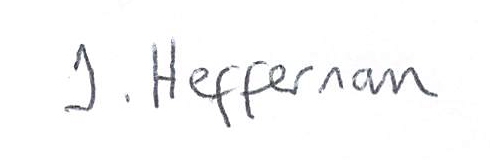 Ms J HeffernanHEADTEACHERSCHOOL UNIFORMBoys UniformGrey Pinstripe Blazer with school logoGrey TrousersGrey long sleeve or sleeveless pullover with “V” neck with a red stripePlain White with long sleeves (short sleeves shirt may be worn in the summer)Grey/Black Socks onlyBoys’ School Tie: All boys must wear a school tie (not clip on version)Black low heel leather shoes (Not suede or patent) worn below the ankle.  No ankle boots/boots (including “kicker” boots) No trainers or shoes which look like trainers Black laces onlyCardinal Pole Black School Outdoor Jacket (compulsory) with School LogoPlain black bag/rucksack large enough to hold text and exercise books – no logosMale students should be clean shaven: (years 7-11)School scarf, hat and gloves (To be purchased from Rough Cuts. No other variation allowed). Girls UniformGrey Pinstripe Blazer with school logoGrey pleated skirt worn below the kneeGrey long sleeve or sleeveless pullover with “V” neck with a red stripePlain White with long sleeves (not blouse type) (short sleeves shirt may be worn in the summer)Girls’ School Tie: All girls must wear a school tie (not clip on version)Black or Grey tights, or plain knee high Grey or Black socksPlain low heel black leather shoes  worn below the ankle (Not suede or patent) No ankle boots / boots, including kicker boots. No trainers or shoes which look like trainers.  Black laces onlyCardinal Pole Black School Outdoor Jacket (compulsory) with School LogoPlain black bag / rucksack large enough to hold text and exercise books – no logosFor Health and Safety reasons long hair must be tied back at all timesSchool scarf, hat and gloves (To be purchased from Rough Cuts. No other variation allowed). Compulsory P.E. Kit for all PupilsBlack shorts - Plain - no logosLong sleeved Black T-shirt with school logo - only purchased from School Supplier (Rough Cuts)White football shirt with Black trimWhite socks (plain, no logos)Waterproof suit with school logo - only purchased from School Supplier (Rough Cuts)Long white football socksBlack/Red Tracksuits with School LogoFootball boots/trainers/shin pads (not Converse, vans or similar fashion).Optional PE - White with Black trim football shirt with the school logo (only required if pupils intend to play for the school football team).Prohibited ItemsThe school allows students to wear one small pair of earring studs to be worn (one in each earlobe) either Gold or Silver and a plain watch.  No other jewellery items are permitted.No Markings or symbols which have been cut into scalp or eyebrowsNo haircut shorter than a no. 1No facial hairNo extensions or hair dye which are not natural colours.  Tints and highlights of unnatural colour (yellow, orange, red, purple etc.) are not allowedNo Ankle boots, including Kickers.No Facial or multiple piercingsNo tattoosNo extreme fashion styles.  The school reserves the right to decide whether a hairstyle meets requirementsNo Hair accessories, including bandanas and scarvesNo nail extensions or nail colour/varnishNo make Up - including false eyelashesNo baseball capsNo hoodiesMobile phones, IPhones, all types of MP3 players, headphones are also BANNED from the school building, its premises and the immediate area surrounding the school. These items will be confiscated if seen and will only be returned to a parent/carer on a Friday.The school will decide whether or not an item is a fashion item.Uniform:							Pencil Case Equipment:Rough Cuts Casuals						Pens (Black and Green)
16 Chapel Market						Pencil
London							Ruler
N1 9EZ							Sharpener
Telephone: 020 7837 7924					Eraser
Fax: 08700 668 499	`					Scientific Calculator
www.directschoolwear.com					ProtractorPlease note that these uniform rules apply in school and out of school whilst in uniform.  All non-uniform items will be confiscated and returned at the end of term.Parents are asked to label the following items with their child’s name and year group: outdoor coat, blazer, sweater, tie and all PE kit. Appearance – Sixth Form Students OnlyStudents should dress in accordance with the Year 12 and Year 13 Dress Code.The Sixth Form dress code is designed to promote a positive image of the school.All sixth-formers are expected to adhere to the code. This dress code allowsconsiderable freedom whilst ensuring that everyone's appearance is smart andbusiness like.The expectations are:Knee-length skirt (girls) / full length trousers (boys/girls) - BlackShirt with collar/Blouse - White or plain block colourTies should be worn by male students on formal occasionsV-necked Cardigan/jumper and/or smart jacket - BlackPolishable dark shoes - not Vans, Converse, trainers or pumpsAll the above items are available from your local high street chains such as Asda,Marks and Spencer, Tesco, Peacocks, etc.You are not permitted to wear:Any outdoor coat around the building. A tailored jacket is permittedSports clothingTrainers/Flip-flops/canvas shoes/shoes containing any logoJeans*/denim/skinny jeans or skinny trousersStrappy/revealing tops or bare midriffs/shouldersLeggings/jeggings/leather or leather-look trousers/skirtsSkirts that are overly tight or shortHooded topsYou are expected to wear clean, safe and functional clothing, which is always appropriate to the study you are undertaking.Under no circumstances will denim, baseball caps, hats, hoodies or shorts be deemed acceptable dress.Failure to adhere to the above dress code will lead to the student being sent home to change. Students who persistently disregard the Dress Code will be referred to the Deputy Headteacher for Behaviour.* Please note that trousers with back pockets and rivets, even if they are not denim, count as jeans and should not be worn.Monday 4th September 2017	Inset DayTuesday 5th September 2017Year 7 Welcome Day – 9.30am-3pmWednesday 6th September 2017Year 7 Day 2 – 8.30am-3pmThursday 7th September 2017Whole School Returns – 8.30am-3.30pm.  Period 1 & 2 Form Time. Period 3 Normal LessonsFriday 8th September 2017Whole School Returns – Normal Timetable